Transfiguration of the Lord		February 27, 2022PRELUDE             How Fair and How Pleasant art Thou, Op. 18, no. 5	  Dupré (1886-1971)          WELCOME & ANNOUNCEMENTSINTROIT                      Let All The World in Every Corner Sing		           Routley  (1917-1982)CALL TO WORSHIP                                                                                                     Jen Jones Leader:  We see the light of God:  People:  On lofty mountain and fertile valley.  Leader: We witness the light of Christ:  People: In his splendor on the mountain and his glorious resurrection. Leader: We know the light of the Spirit:  People: Eyes and ears open; tongues free to speak.  Leader:  Let us worship God.MORNING PRAYER*OPENING HYMN 156		Sing of God Made Manifest		                 Salzburg      CALL TO CONFESSIONPRAYER OF CONFESSION      Gracious God, In Jesus, you have shown us a more excellent way, a way of love that is greater than all other. We confess that we have neglected Your love. We ignore it or tie it up with conditions. We make it conform to our terms, unwilling to accept it is boundless. Forgive us, Lord, this and all our sin. Open us to love’s possibilities, and expand our view of what love can accomplish, even in us; in the name of Jesus Christ, we pray. SILENT PRAYERASSURANCE OF PARDON*GLORIA PATRI 581                                                                                                    GreaterexFIRST SCRIPTURE READING                                                                         Psalm 99 p. 480      ANTHEM		         O Wondrous Sight, O Vision Fair			            Deo Gracias		                    (Text can be found in hymn 189)SECOND SCRIPTURE READING                                                              Luke 9:28-36 p. 843SERMON	                               Better Vision.          	                        Rev. Patrick S. Pettit * AFFIRMATION OF FAITH	    The Apostles' Creed                     	                       Hymnal p. 35 PRAYERS OF THE PEOPLE & THE LORD’S PRAYER*CLOSING HYMN 193	Jesus, Take Us to the Mountain		                 Unser Herrscher				     (stanzas 1, 2 and 3)*CHARGE and BENEDICTION POSTLUDE	             Concerto in a:  Allegro  RV 522/BWV 593	            Vivaldi (1678-1741)									                Bach (1685-1750)Hearing devices are available for your convenience.Please be aware that they do not function until after the service begins.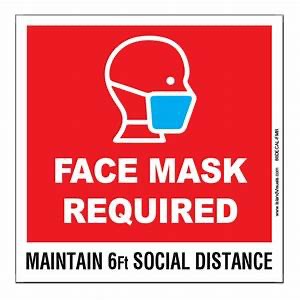 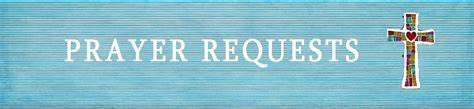 The Legacy: Mary June CookShenandoah Nursing Home: Rubye Schwab Summit Square: Lillian HryshkanychKings Daughters Nursing & Rehab: Richard CurryHome: Dick Huff, Nancy Garber, Mary Ultee, Edie Lawrence, Mary Ann MaupinFriends and Family: Marianne Beck, Erwin Berry (Joan), Shae Blackwell and Family (Preschool), Bill Bromley, Mary Gillenwater, Lorene Henderson, Grace Measles (Jen Jones), Bill Metzel (Joyce Tipton), Col. Stuart Roberts (Mark Henderson), Andy Robeson (Cunninghams), Jennifer & Charlotte Sergeant (Kathy Brown), Danny Smith (Nancy Hypes), Steve Stevens, Alissa Voils (Pam Leech), Paul Watts, Jerry Hughes (Colleen Cash).Military: Carson Craig, Jeremiah Henderson.Missionaries: Elmarie & Scott Parker, PC (USA) Regional Liaisons to Iraq, Syria & Lebanon Today’s link is :  https://youtu.be/Vc3fIjr2zAcFIRST PRESBYTERIAN CHURCHWAYNESBORO, VIRGINIA A community-minded congregation living out the love of Christ as we serve one another with humility, gentleness, and patience through God’s grace.February 27, 2022	11:00 AM 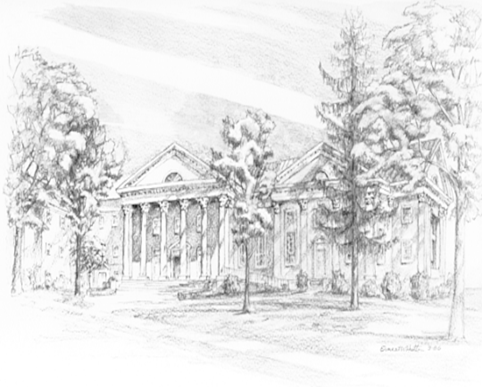 P.O. Box 877249 South Wayne AvenueWaynesboro, Virginia(540) 949-8366Church Website:  www.firstpresway.orgPreschool Website:  www.firstprespre.orgEmail:  church@firstpresway.com                                                                                                                                                                                                               P.O. Box 877                                                                                                                                                                                                        249 South Wayne Avenue                                                                                                                                                                                                         Waynesboro, Virginia                                                                                                                                                                                                           (540) 949-8366                                                                                                                                                                                                        Church Website:  www.firstpresway.org                                                                                                                                                                                                          Preschool Website:  www.firstprespre.org                                                                                                                                                                                                              Email:  church@firstpresway.com